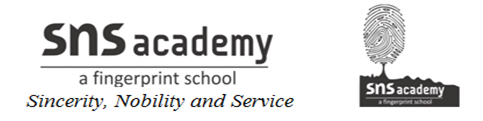 Grade:IV  			Examples on FactorsTop of FormExamples on factors on different types of questions on factors are discussed here step-by-step.1. Find all the factors of 42.

Solution:

According to properties of factors, 1 and 42 are the factors of 42.

Now we find the numbers which completely divide 42.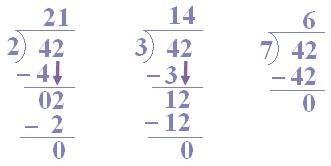 Thus, 1, 2, 3, 7 are complete dividers. 

2 x 3 = 6; 3 x 7 = 21; 2 x 7 = 14; are also divisors. 

Hence, 1, 2, 3, 6, 7, 14, 21 and 42 are the factors of 42.